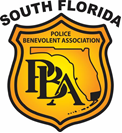 SOUTH FLORIDA POLICE BENEVOLENT ASSOCIATION2023 Scholarship ApplicationThe South Florida PBA Scholarship Committee accepts applications for scholarship funds between January 1st and April 15th of each year. Applications must be postmarked by April 15th of each year for acceptance. No exceptions!  Scholarships are based on financial need, as well as merit. All information provided will be kept confidential. Scholarships are awarded once a year.APPLICANT INFORMATION			        MEMBER INFORMATIONAre you a first-time PBA Scholarship Applicant?	             ____________________________Yes     _____No		      Member Name_____________________________		      ____________________Applicant Name		      Agency	___________________________________                            			                           	 Applicant Date of Birth 	       Last 4 of Member SSN		                                         	       ____________________________		      Cell Phone Number		      	_____________________________	Email					_____________________________________________________________Complete Home AddressRelationship to Member	______________________________□ Mother □Father	Current Status (H.S. / Year)	_______________________	__________________________University/College Attending	Course of Study (College Major)	TYPE ONLY12-point Arial or Times New Roman font only SOUTH FLORIDA POLICE BENEVOLENT ASSOCIATIONSCHOLARSHIP FUNDJorge Durand Scholarship(Must be a son/daughter of an active PBA Member)Eligibility Requirements (all criteria must be met to be considered):1.	Applicant must be a child of an active South Florida PBA member with a minimum of one-year membership or have prior Board approval. Children of retirees are not eligible to apply.2.	Applicant must be or plan to be, a part-time or full-time student at an accredited trade school or a two-year or four-year college. Graduate students are not eligible to apply.  Maximum age for applicant is 24 years of age (applicants who are under 24 as of December 31, 2022, may apply)3.	Applicant must include an essay on the following topic: You are responsible for recruitment for a large, diverse, metropolitan police department.  What minimal hiring standards would you implement to ensure that your organization accurately represents the community it serves.    Minimum of 400 words, maximum of 750 words. The essay must be typed, double-spaced, using 12-point Arial or Times New Roman font only. Please include a header or footer with name and page number.4.	Send application, essay, headshot photograph, and letter of acceptance (first-time applicants only) and a transcript with GPA in one package to: South Florida PBA Scholarship Committee, 10680 PBA Memorial Blvd. (NW 25th Street), Doral, FL 33172.  	DO NOT submit resumes and letters of recommendation. DO NOT bind in any way.Disqualification:Should the recipient of a scholarship fail to enroll and/or attend a qualifying college program within eight (8) months after receipt of award, the full amount of the scholarship shall be returned to its appropriate fund or, otherwise, be subject to collection._____________________________	__________________________Applicant’s Signature	Member’s Department/Agency___________________________________	________________________________Member’s Signature	PBA Member’s Full nameApplicant Check List:DEADLINE – APRIL 15TH___ Is application typed clearly with contact phone number and email for applicant?___ Is the application signed on page 2 by both the applicant and parent?___ Is essay included, double-spaced in 12-point Arial or Times New Roman font with a minimum of 400 words maximum of 750?___ Is Letter of Acceptance (applicable to High School Seniors or first-time applicants only) included?___ Is transcript from High School or Trade School or College included?___ Is a headshot photograph included? NOTE:Submit only one (1) application.Finalists will be contacted for an in-person interview.If you do not have a completed packet (i.e., letter of acceptance and/or transcripts), we will NOT contact you for the additional requirements. DO NOT DELAY sending in your application and essay!